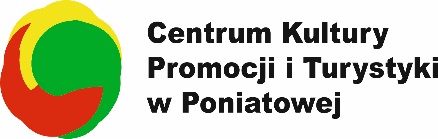 OŚWIADCZENIE O WYRAŻENIU ZGODYNA PRZETWARZANIE DANYCH OSOBOWYCHOświadczam, że wyrażam zgodę na przetwarzanie moich danych do celów organizacji konkursu „Wianki na głowie Poniatowianki 2021” organizowanego przez CKPiT w Poniatowej oraz zapoznałem się z klauzulą informacyjną dotyczącą RODO:1) imię i nazwisko uczestnika/uczestników konkursu2) adres e-mail, nr telefonu3) wizerunek uczestnika festiwalu.…………………………….…….                ………………………………………………………………………………………………………….  MIEJSCOWOŚĆ I DATA                                            	     CZYTELNY PODPIS UCZESTNIKA KONKURSU